Комплект гибких шин для подключения шинопровод-трансформатор CUНазначение:подключение шинопровода к траснформатору или ДЭС.Характеристики:изготавливаются под конкретные размеры контактной группы траснформатора;в комплект может входить от 4 до 16 шин.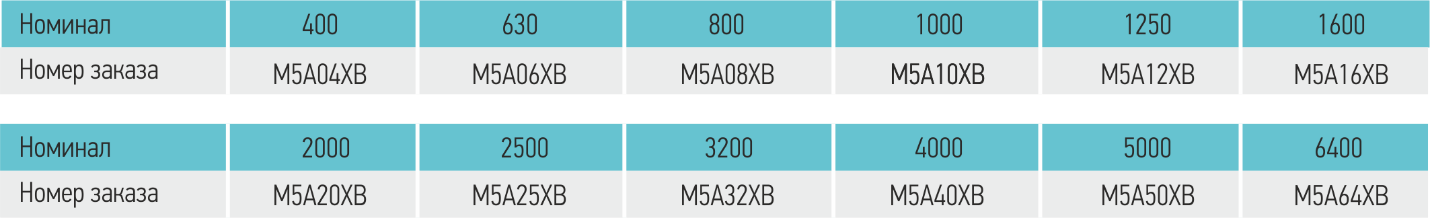 